First Mennonite Church of ChristianPianist – Delonna Barnett, Worship leader – Lurline WiensNovember 21, 2021Gathering and PraisingPrelude Introit – “My God is Real”			         Johnathan SchragWelcomeMorning Prayer*Hymn – “For the Beauty of the Earth”	       VT #120  vs 1,2&4Announcements Call to WorshipLeader:  Come, let us worship,
People:  for we are people of God’s pasture.
Leader:  Come, let us worship and bow down,
People:  for we are the sheep of God’s hand.
Leader:  Come, let us worship and bow down before the Lord, our Maker.
All:  For the Lord, our God, and God desires our worship!Story Time						  Randy StuckySpecial Music – “His Eye is on the Sparrow”        Johnathan SchragOffering   (put your offering in the plate at the back of the church)Receiving God’s WordScripture Reading – Isaiah 51:1-8Sermon – “God of Funk”		       	            Tami LundgrenHymn – “Lord, Listen to Your Children”		           VT #682Sharing with One AnotherSharing Joys and Prayer RequestsPrayer of the Church  Going in God’s Name*Hymn – “You Shall go Out With Joy”    		          VT # 847*Benediction Postlude*Those who are able are invited to stand  Pastor Pete EmeryPastor Pete’s email:  fmcc.pastorpete@gmail.comPastor Pete’s Cell Phone:  785-577-1447Pastor’s office Hours:  Monday-Friday 9:00am-3:00 pmStudy Phone 620-345-8766Church Secretary:  Lurline WiensLurline’s phone number:  620-345-6657Lurline’s email:  fmcc.secretary1@gmail.comOffice hours:  Tues. 1:00-4:30PM, Thurs-Fri. 8:30AM-11:30amChurch Phone:  620-345-2546Church Website:  www.fmccmoundridge.org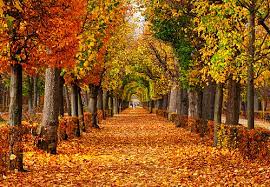 First Mennonite Church of ChristianMoundridge, KSA welcoming Community of Christians for PeaceNovember 21, 2021OpportunitiesToday:  9:30 Sunday School  	10:30 Worship Service November 28:  First Sunday of AdventNovember 28:  Hanging of the Greens, 3:00 pm, with soup supper    followingDecember 1:  Worship Team, 9:30 am	           Deacons, 1:30 pmDecember 8:  Church Board, 7:30 pmDecember 24:  Christmas Eve Service, 7:00 pmSunday, November 28:  Organist – Roberta Gingerich, Worship Leader – Rita Stucky, Special Music – FMCC Singers, Owe no debt to anyone except the debt that binds us to love one another.  If you love your neighbor, you have fulfilled the law.  The commandments…. are all summed up in this “You shall love your neighbor as yourself.”                                                                                                                                            - Romans 13: 8, 10AnnouncementsThank you for all the cards, donations, thoughts and prayers. It was very much appreciated. It has been a difficult time, but with the support, love and care from everyone and the comfort of an everlasting God we will get through this. Roberta Gingerich and Family.There are some coats and jackets hanging by the entry under the drive through.  Take a look and see if you recognize any of them.  If they are yours, please take them.  If they are still there by the end of the month, they will be taken to The ETC Shop.  (They have been hanging there for over a year)Sunday, November 28 “Hanging of the Greens”.  We will meet at 3:00 pm to decorate the church for Christmas.  After the decorating is done, for those that want to stay, we will have a soup supper.  Bring a pot of soup, any kind.  Crackers, dessert and drinks will be furnished.  Just a reminder:  there is adult Sunday School meeting in First Perk at 9:30 am Sunday mornings.  Dwight Goering and Gordon Goering take turns leading this Sunday School class.  Come and join the discussions. You are invited to join us in a celebration of the up-coming arrival of a new son in the lives of Arturo Vivanco, Jr. and Trinady Avalos.Due to the presence of COVID in our lives, we will not be doing the usual gathering with food and fellowship.  Instead, we will have a table in the foyer to receive gifts, cards, and well wishes starting November 7 and concluding November 21 when Arturo, Jr.  and  Trinady will be invited to pick up items collected.Hearing Assistance: We now have hearing assistance devices available to anyone who needs assistance.  If you would like to use one of these devices, please ask Randy or Ferd or another usher, and they will help you get set up so you can hear the whole service.Attention Singers, KMMC will be again singing this year after not being able to the last two years.  If you would like to join us please contact, Steve Kaufman, and sign up today.  We are doing a two concert series this year.  Our first concert is April 24th at Bethel College and our second concert will be May 1st at Bethany College.  So please, if you have any interest in singing with us, let me know and I will get you registered to sing for the 2022 concert season!!!New in the Library:  “Surviving Hitler, Evading Stalin” – Mildred Schindler Janzen  “Believers Church Bible Commentary I & II Kings  “Out of my Heart” – Sharon M. Draper  “Yellow Star” – Jennifer Roy  “The Boy on the Porch” – Sharon Creech  “Buddy” - M. H. HerlongMon., Nov. 22 – Bethel College Wind Ensemble Winter Concert, 7 p.m., Krehbiel Auditorium in Luyken Fine Arts Center. Bethel’s current COVID-19 protocols require physical distancing and mask-wearing indoors with groups of 10 or more.Sat., Dec. 4 – Five Places of Christmas, the annual holiday open house, includes Kauffman Museum and Goerz House on the Bethel College campus, 10 a.m.-4 p.m. No charge for admission. The Bethel College Women’s Association (BCWA) is the host at Goerz House, where there will be baked goods and other items for sale. Please plan to wear a face covering indoors and follow all COVID-19 protocols requested by the venue. (Other locations: Warkentin House, Harvey County Historical Museum and Carriage Factory Gallery, all in Newton.)